Муниципальное бюджетное общеобразовательное учреждениеКрасноярская средняя общеобразовательная школаПриказ  01.03.18                                                                                                № 11с. Красный ЯрОб утверждении Положения о проведении Всероссийских проверочных работ, о проведении Всероссийских проверочных работ.В рамках проведения Всероссийских проверочных работ (далее – ВПР) на основании приказа Министерства образования и науки Алтайского края от 12.02.2018 года №250 « О проведении мониторинга качества образования в образовательных организациях Алтайского края в 2018 году» и приказа комитета по образованию Администрации Советского района от 26.02.2018 года №23Приказываю:1. Утвердить Положение о проведении Всероссийских проверочных работ.2.. Провести  Всероссийские проверочные работы (далее – ВПР) в 4 классах в следующие сроки:17 апреля 2018 года – по учебному предмету «Русский язык» (часть 1 – диктант);19 апреля 2018 года – по учебному предмету «Русский язык» (часть 2);24 апреля 2018 года – по учебному предмету «Математика»;26 апреля 2018 года – по учебному предмету «Окружающий мир».3. В соответствии с порядком проведения ВПР провести проверочную работу в 4 классах на следующих уроках:–  по русскому языку 17 и 19 апреля 2018 года на 2-3 уроке;– по математике 24 апреля 2018 года на 2-3 уроке;– по окружающему миру 26 апреля 2018 года на 2-3 уроке.4. Выделить для проведения ВПР следующие помещения:– по русскому языку  15 человек,  кабинет начальных классов №4;– по математике 15 человек,  кабинет начальных классов №4;– по окружающему миру 15 человек,  кабинет начальных классов №4;5. Назначить ответственным за проведение ВПР в 4 классах Адодину В.А., учителя начальных классов.6. Провести  Всероссийские проверочные работы (далее – ВПР) в 5 классах в следующие сроки:17 апреля 2018 года – по учебному предмету «Русский язык»;19 апреля 2018 года – по учебному предмету «Математика»;24 апреля 2018 года – по учебному предмету «История»;26 апреля 2018 года – по учебному предмету «Биология».7. В соответствии с порядком проведения ВПР провести проверочную работу в 5 классах на следующих уроках:– по русскому языку 17 апреля 2018 года на 2-3 уроке;– по математике 19 апреля 2018 года на 2-3уроке;– по истории 24 апреля 2018 года на 2-3 уроке;– по биологии 26 апреля 2018 года на 2-3 уроке.8. Выделить для проведения ВПР в 5 классах следующие помещения:– по русскому языку 13 человек кабинет русского языка №1– по математике 13 человек кабинет математики №2– по истории  13 человек,  кабинет истории;– по биологии 13 человек,  кабинет истории9. Назначить ответственным за проведение ВПР в 5 классах Попову С.Н., учителя биологии, классного руководителя.10. Провести Всероссийские проверочные работы (далее – ВПР) в 6 классах в следующие сроки:18 апреля 2018 года – по учебному предмету «Математика»;20 апреля 2018 года – по учебному предмету «Биология»;25 апреля 2018 года – по учебному предмету «Русский язык»;27 апреля 2018 года – по учебному предмету «География»;11 мая 2018 года – по учебному предмету «Обществознание»;15 мая 2018 года – по учебному предмету «История».11. В соответствии с порядком проведения ВПР провести проверочную работу в 6 классах на следующих уроках:– по математике 18 апреля 2018 года на 2-3 уроке;– по биологии 20 апреля 2018 года на 2-3 уроке;– по русскому языку 25 апреля 2018 года на 2-3 уроке;– по географии 27 апреля 2018 года на 2-3 уроке;– по обществознанию 11 мая 2018 года на 2-3 уроке;– по истории 15 мая 2018 года на 2-3 уроке.12. Выделить для проведения ВПР в 6 классах следующие помещения:– по математике 15 человек, кабинет математики №2– по биологии 15 человек, кабинет биологии– по русскому языку 15 человек, кабинет русского языка №2– по географии 15 человек, кабинет биологии– по обществознанию 15 человек, кабинет истории– по истории 15 человек, кабинет истории13. Назначить ответственным за проведение ВПР в 6 классах Кузнецову Л.О., завуча по ВР, классного руководителя.14. Провести  Всероссийские проверочные работы (далее – ВПР) в 11 классах в следующие сроки:20 марта 2018 года – по учебному предмету «Иностранный язык»;21 марта 2018 года – по учебному предмету «История»;3 апреля 2018 года – по учебному предмету «География»;5 апреля 2018 года – по учебному предмету «Химия»;10 апреля 2018года – по учебному предмету «Физика»;12 апреля 2018 года – по учебному предмету «Биология».15. В соответствии с порядком проведения ВПР провести проверочную работу в 11 классах на следующих уроках:– по иностранному языку 20 марта 2018 года на 2-3 уроке;– по истории 21 марта 2018 года на 2-3 уроке;– по географии 3 апреля 2018 года на 2-3 уроке;– по химии 5 апреля 2018 года на 2-3 уроке;– по физике 10 апреля 2018 года на 2-3 уроке;– по биологии 12 апреля 2018 года на 2-3 уроке;16. Выделить для проведения ВПР в 11 классах следующие помещения:– по иностранному языку 7 человек, кабинет английского языка– по истории  7 человек, кабинет истории– по географии 7 человек, кабинет биологии– по химии 6 человек, кабинет физики– по физике 7 человек, кабинет физики– по биологии 7 человек, кабинет биологии17. Назначить ответственными за проведение ВПР в 11 классе Адодина Л.В. классного  руководителя 11класса.18. Назначить школьным координатором проведения ВПР по образовательной организации Сапронову О.А., завуча по УВР  и передать информацию о школьном координаторе (контакты координатора) муниципальному координатору, назначить  техническим специалистом Попова П.И., учителя информатики.19. Школьному координатору проведения ВПР Сапроновой О.А., завучу по УВР и техническому специалисту Попову П.И.:19.1. Обеспечить проведение подготовительных мероприятий для включения образовательной организации в списки участников ВПР, в том числе, авторизацию на портале сопровождения ВПР (www.eduvpr.ru), получение логина и пароля доступа в личный кабинет образовательной организации, заполнение анкеты участника ВПР, получение инструктивных материалов.19.2. Внести необходимые изменения в расписание занятий образовательной организации в дни проведения ВПР. 19.3. Скачать в личном кабинете системы ВПР протокол проведения работы и список кодов участников. Распечатать бумажный протокол и коды участников. Разрезать лист с кодами участников для выдачи каждому участнику отдельного кода. 19.4. Скачать комплекты для проведения ВПР (зашифрованный архив) в личном кабинете системы ВПР до дня проведения работы. Архив доступен не позже, чем за 3 дня до начала ВПР.19.5. Получить пароль для распаковки архива в личном кабинете системы ВПР. Пароль доступен в 7:30 по местному времени в день проведения ВПР.  4 класс:17 апреля 2018 года – по учебному предмету «Русский язык» (часть 1 – диктант);19 апреля 2018 года – по учебному предмету «Русский язык» (часть 2);24 апреля 2018 года – по учебному предмету «Математика»;26 апреля 2018 года – по учебному предмету «Окружающий мир».5 класс:17 апреля 2018 года – по учебному предмету «Русский язык»;19 апреля 2018 года – по учебному предмету «Математика»;24 апреля 2018 года – по учебному предмету «История»;26 апреля 2018 года – по учебному предмету «Биология».6 класс:18 апреля 2018 года – по учебному предмету «Математика»;20 апреля 2018 года – по учебному предмету «Биология»;25 апреля 2018 года – по учебному предмету «Русский язык»;27 апреля 2018 года – по учебному предмету «География»;11 мая 2018 года – по учебному предмету «Обществознание»;15 мая 2018 года – по учебному предмету «История».11 класс: 20 марта 2018 года – по учебному предмету «Иностранный язык»; 21 марта 2018 года – по учебному предмету «История»;3 апреля 2018 года – по учебному предмету «География»; 5 апреля 2018 года – по учебному предмету «Химия»;10 апреля 2018 года – по учебному предмету «Физика»;12 апреля 2018 года – по учебному предмету «Биология».Шифр к тексту диктанта по русскому языку для 4 класса доступен в 8:00 по местному времени 17 апреля 2018 года Шифр к устной части19.6. Распечатать варианты ВПР на всех участников. 19.7. Организовать выполнение участниками работы. Выдать каждому участнику код (причём каждому участнику – один и тот же код на все работы). Каждый код используется во всей ОО только один раз. В процессе проведения работы заполнить бумажный протокол, в котором фиксируется соответствие кода и ФИО участника. Каждый участник переписывает код в специально отведенное поле на каждой странице работы. Работа может выполняться ручками (синей или черной), которые используются обучающимися на уроках.19.8. По окончании проведения работы собрать все комплекты.19.9. В личном кабинете системы ВПР получить критерии оценивания ответов. Критерии доступны в 14:00 по московскому времени в день проведения работы.19.10.Получить через личный кабинет на портале сопровождения ВПР электронную форму сбора результатов ВПР. (Форма доступна в 14:00 по московскому времени в день проведения работы вместе с критериями оценивания ответов).19.11. Организовать проверку ответов участников с помощью критериев по соответствующему предмету.19.12. Заполнить форму сбора результатов выполнения ВПР, для каждого из участников внести в форму его код, номер варианта работы и баллы за задания. В электронном протоколе передаются только коды участников, ФИО не указываются. Соответствие ФИО и кода остается в ОО в виде бумажного протокола.19.13. Загрузить форму сбора результатов в систему ВПР. Загрузка формы сбора результатов в систему ВПР должна быть осуществлена по графику:4 классы:23 апреля 2018 года до 23:00 Мск – Загрузка данных (части 1 и 2) по учебному предмету «Русский язык»;27 апреля 2018 года до 23:00 Мск – Загрузка данных по учебному предмету «Математика»;3 мая 2018 года до 23:00 Мск – Загрузка данных по учебному предмету «Окружающий мир».5 классы:20 апреля 2018 года до 23:00 Мск – Загрузка данных по учебному предмету «Русский язык»;23 апреля 2018 года до 23:00 Мск – Загрузка данных по учебному предмету «Математика»;27 апреля 2018 года до 23:00 Мск – Загрузка данных по учебному предмету «История»;3 мая 2018 года до 23:00 Мск – Загрузка данных по учебному предмету «Биология».6 классы:21 апреля 2018 года до 23:00 Мск – Загрузка данных по учебному предмету «Математика»;24 апреля 2018 года до 23:00 Мск – Загрузка данных по учебному предмету «Биология»;28 апреля 2018 года до 23:00 Мск – Загрузка данных по учебному предмету «Русский язык»;4 мая 2018 года до 23:00 Мск – Загрузка данных по учебному предмету «География»;15 мая 2018 года до 23:00 Мск – Загрузка данных по учебному предмету «Обществознание»;18 мая 2018 года до 23:00 Мск – Загрузка данных по учебному предмету «История».11 классы:23 марта 2018 года до 23:00 Мск – Загрузка данных для ОО, в которых участники выполняли только письменную часть по учебному предмету «Иностранный язык»;27 марта 2018 года до 23:00 Мск – Загрузка данных для ОО, в которых участники выполняли и письменную и устную части по учебному предмету «Иностранный язык»;24 марта 2018 года до 23:00 Мск – Загрузка данных по учебному предмету «История»;6 апреля 2018 года до 23:00 Мск – Загрузка данных по учебному предмету «География»;9 апреля 2018 года до 23:00 Мск – Загрузка данных по учебному предмету «Химия»;13 апреля 2018 года до 23:00 Мск – Загрузка данных по учебному предмету «Физика»;16 апреля 2018 года до 23:00 Мск – Загрузка данных по учебному предмету «Биология».19.14. Скачать статистические отчеты по соответствующим предметам. С помощью бумажного протокола установить соответствие между ФИО участников и их результатами. Сроки публикации отчетов представлены в Плане-графике проведения ВПР 2018.20. Назначить организаторами проведения ВПР в соответствующих кабинетах: Кабинет начальных классов - Адодина В.А.Кабинет русского языка Ишкова Р.Е, Сапронова О.А.Кабинет математики – Политюк С.В.Кабинет истории  - Хохлова В.В.Кабинет биологии – Попова С.В.Кабинет иностранного языка – Кречетова Т.И.Кабинет физики – Попов П.И.21. Организаторам проведения ВПР в соответствующих кабинетах:– проверить готовность аудитории перед проведением проверочной        работы; – получить от школьного координатора проведения ВПР Сапроновой О.А. материалы для проведения проверочной работы; – выдать комплекты проверочных работ участникам;– обеспечить порядок в кабинете во время проведения проверочной    работы;– заполнить бумажный протокол во время проведения проверочной     работы;– собрать работы участников по окончании проверочной работы и передать их  школьному координатору проведения ВПР     Сапроновой О.А.22. Назначить дежурными, ответственными за соблюдение порядка и тишины в соответствующих помещениях во время проведения проверочной работы, следующих сотрудников Сапронова А.Г., учителя технологии, Кузнецову Л.О., завуча по воспитательной работе.23. Ответственность за проведение ВПР оставляю за собой.     Директор МБОУ Красноярской СОШ:	                  Н.Н.Муравьева.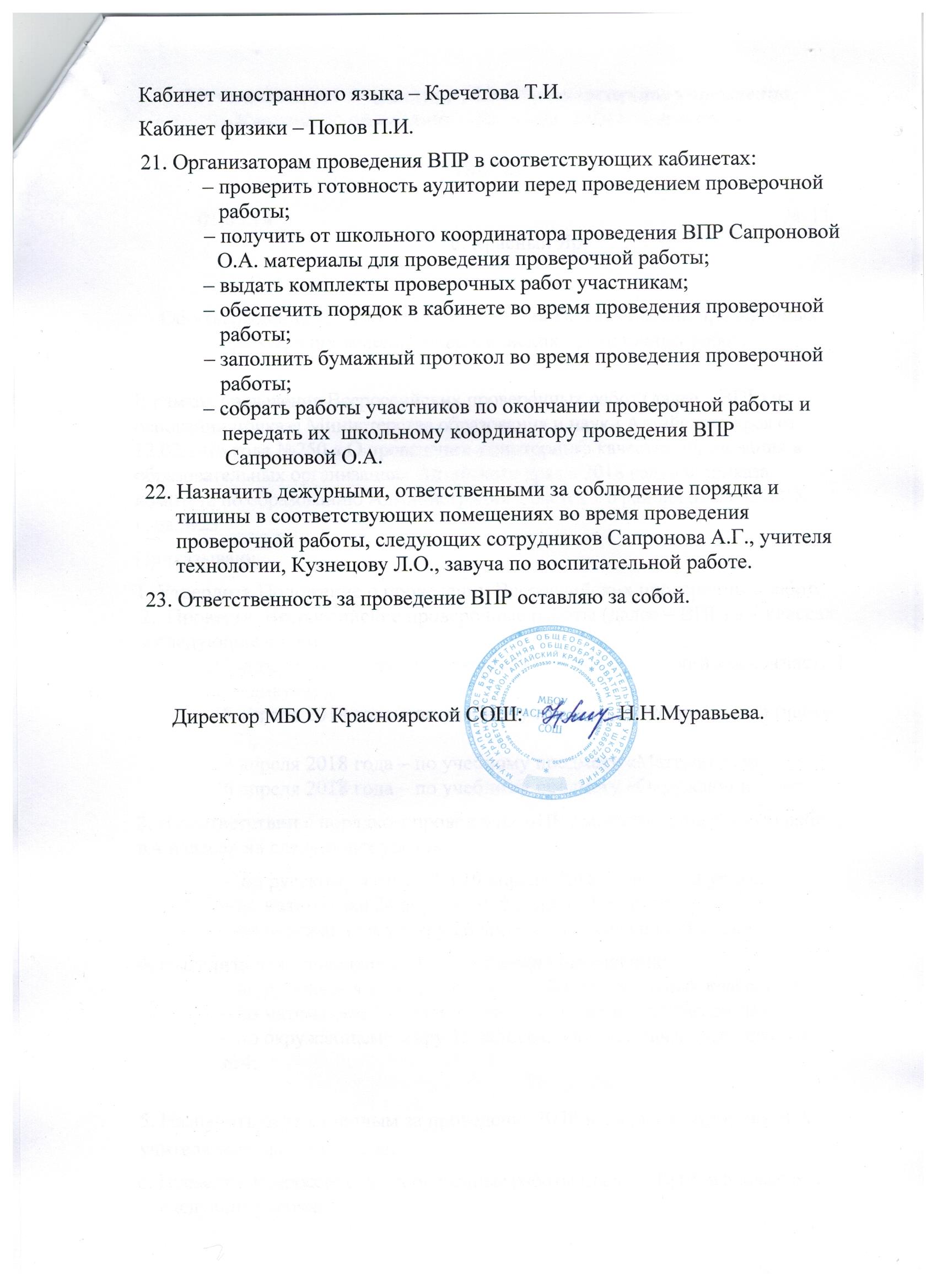 